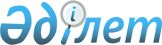 Шардара аудандық мәслихатының 2013 жылғы 24 желтоқсандағы № 22-137-V "2014-2016 жылдарға арналған аудандық бюджет туралы" шешіміне өзгерістер енгізу туралы
					
			Күшін жойған
			
			
		
					Оңтүстік Қазақстан облысы Шардара аудандық мәслихатының 2014 жылғы 24 ақпандағы № 25-154-V шешімі. Оңтүстік Қазақстан облысының Әділет департаментінде 2014 жылғы 28 ақпанда № 2553 болып тіркелді. Қолданылу мерзімінің аяқталуына байланысты күші жойылды - (Оңтүстік Қазақстан облысы Шардара аудандық мәслихатының 2015 жылғы 27 ақпандағы № 41 хатымен)      Ескерту. Қолданылу мерзімінің аяқталуына байланысты күші жойылды - (Оңтүстік Қазақстан облысы Шардара аудандық мәслихатының 27.02.2015 № 41 хатымен).      РҚАО-ның ескертпесі.

      Құжаттың мәтінінде түпнұсқаның пунктуациясы мен орфографиясы сақталған.

      Қазақстан Республикасының 2008 жылғы 4 желтоқсандағы Бюджет Кодексінің 109-бабының 5-тармағының, «Қазақстан Республикасындағы жергілікті мемлекеттік басқару және өзін-өзі басқару туралы» Қазақстан Республикасының 2001 жылғы 23 қаңтардағы Заңының 6-бабы 1-тармағының 1) тармақшасына және Оңтүстік Қазақстан облыстық мәслихатының 14 ақпандағы 2014 жылғы № 24/194-V «Оңтүстік Қазақстан облыстық мәслихатының 2013 жылғы 10 желтоқсандағы № 21/172-V «2014-2016 жылдарға арналған облыстық бюджет туралы» шешіміне өзгерістер мен толықтырулар енгізу туралы» Нормативтік құқықтық актілерді мемлекеттік тіркеу тізілімінде № 2532 тіркелген шешіміне сәйкес, аудандық мәслихат ШЕШІМ ҚАБЫЛДАДЫ:



      1. Шардара аудандық мәслихатының 2013 жылғы 24 желтоқсандағы № 22-137-V «2014-2016 жылдарға арналған аудандық бюджет туралы» (Нормативтік құқықтық актілерді мемлекеттік тіркеу тізілімінде № 2485 тіркелген, 2014 жылдың 24 қаңтардағы «Шартарап-Шарайна» газетінде жарияланған) шешіміне мынадай өзгерістер енгізілсін:



      1-тармақ жаңа редакцияда жазылсын:

      «1. Шардара ауданының 2014-2016 жылдарға арналған аудандық бюджеті тиісінше 1, 2, 3, 4, 5 қосымшаларға сәйкес, оның ішінде 2014 жылға мынадай көлемде бекітілсін:

      1) кiрiстер – 8 617 339 мың теңге, оның iшiнде:

      салықтық түсiмдер – 1 594 525 мың теңге;

      салық емес түсiмдер – 1 440 мың теңге;

      негізгі капиталды сатудан түсетін түсімдер – 11 831 мың теңге;

      трансферттер түсiмi – 7 009 543 мың теңге;

      2) шығындар – 8 650 794 мың теңге;

      3) таза бюджеттiк кредиттеу – 34 538 мың теңге, оның ішінде:

      бюджеттік кредиттер – 36 114 мың теңге;

      бюджеттік кредиттерді өтеу – 1 576 мың теңге;

      4) қаржы активтерімен операциялар бойынша сальдо – 0 теңге, оның ішінде:

      қаржы активтерiн сатып алу – 0 теңге;

      мемлекеттiң қаржы активтерiн сатудан түсетiн түсiмдер – 0 теңге;

      5) бюджет тапшылығы (профициті) - - 67 993 мың теңге;

      6) бюджет тапшылығын қаржыландыру (профицитін пайдалану) - 67 993 мың теңге, оның ішінде:

      қарыздар түсiмi – 36 114 мың теңге;

      қарыздарды өтеу – 1 576 мың теңге;

      бюджет қаражатының пайдаланылатын қалдықтары - 33 455 мың теңге.».



      7-тармақ жаңа редакцияда жазылсын:

      «7. 2007 жылғы 15 мамырдағы Қазақстан Республикасының Еңбек кодексінің 238 бабының 2 тармағына сәйкес, 2014 жылға ауылдық жерде аудандық бюджеттен қаржыландырылатын ұйымдарда жұмыс iстейтiн әлеуметтiк қамсыздандыру, бiлiм беру, мәдениет, спорт және ветеринария саласындағы мамандарға қызметтiң осы түрлерiмен қалалық жағдайда айналысатын азаматтық қызметшiлердiң айлықақыларымен және ставкаларымен салыстырғанда жиырма бес пайызға жоғарылатылған лауазымдық айлықақылары мен тарифтiк ставкалар белгiленсiн.».



      Аталған шешімнің 1, 2, 3, 4, 5 қосымшалары осы шешімнің 1, 2, 3, 4, 5 қосымшаларына сәйкес жаңа редакцияда жазылсын.



      2. Осы шешім 2014 жылдың 1 қаңтарынан бастап қолданысқа енгізілсін.      Сессия төрағасы                            И.Әділхан      Аудандық мәслихат хатшысы                  Т.Бердібеков

Шардара аудандық мәслихатының

2014 жылғы 24 ақпандағы

№ 25-154-V шешіміне 1 қосымшаШардара аудандық мәслихатының

2013 жылғы 24 желтоқсандағы

№ 22-137-V шешіміне 1 қосымша 2014 жылға арналған аудандық бюджет

Шардара аудандық мәслихатының

2014 жылғы 24 ақпандағы

№ 25-154-V шешіміне 2 қосымшаШардара аудандық мәслихатының

2013 жылғы 24 желтоқсандағы

№ 22-137-V шешіміне 2 қосымша 2015 жылға арналған аудандық бюджет      

Шардара аудандық мәслихатының

2014 жылғы 24 ақпандағы

№ 25-154-V шешіміне 3 қосымшаШардара аудандық мәслихатының

2013 жылғы 24 желтоқсандағы

№ 22-137-V шешіміне 3 қосымша 2016 жылға арналған аудандық бюджет

Шардара аудандық мәслихатының

2014 жылғы 24 ақпандағы

№ 25-154-V шешіміне 4 қосымшаШардара аудандық мәслихатының

2013 жылғы 24 желтоқсандағы

№ 22-137-V шешіміне 4 қосымша Бюджеттік инвестициялық жобаларды (бағдарламаларды) іске асыруға бағытталған 2014-2016 жылдарға арналған аудандық бюджеттік даму бағдарламаларының тізбесі      

Шардара аудандық мәслихатының

2014 жылғы 24 ақпандағы

№ 25-154-V шешіміне 5 қосымшаШардара аудандық мәслихатының

2013 жылғы 24 желтоқсандағы

№ 22-137-V шешіміне 5 қосымша 2014 жылға арналған жергілікті бюджеттен қаржыландырылатын қалалық және ауылдық округтердің бюджеттік бағдарламаларының тізбесі      
					© 2012. Қазақстан Республикасы Әділет министрлігінің «Қазақстан Республикасының Заңнама және құқықтық ақпарат институты» ШЖҚ РМК
				СанатыСанатыСанатыАтауыСомасы, мың теңгеСыныбыСыныбыСыныбыСомасы, мың теңгеІшкі сыныбыІшкі сыныбыІшкі сыныбыСомасы, мың теңге1111231. Кірістер8 617 3391Салықтық түсiмдер1 594 52501Табыс салығы154 2512Жеке табыс салығы154 25103Әлеуметтiк салық149 8281Әлеуметтiк салық149 82804Меншiкке салынатын салықтар1 268 0401Мүлiкке салынатын салықтар1 217 4643Жер салығы8 4764Көлiк құралдарына салынатын салық37 1005Бiрыңғай жер салығы5 00005Тауарларға, жұмыстарға және қызметтерге салынатын iшкi салықтар17 4062Акциздер4 6833Табиғи және басқа да ресурстарды пайдаланғаны үшін түсетін түсімдер 4 0004Кәсiпкерлiк және кәсiби қызметтi жүргiзгенi үшiн алынатын алымдар8 5835Ойын бизнесiне салық14008Заңдық мәнді іс-әрекеттерді жасағаны және (немесе) оған уәкілеттігі бар мемлекеттік органдар немесе лауазымды адамдар құжаттар бергені үшін алынатын міндетті төлемдер5 0001Мемлекеттiк баж5 0002Салықтық емес түсiмдер1 44001Мемлекеттiк меншiктен түсетiн кiрiстер7403Мемлекет меншігіндегі акциялардың мемлекеттік пакеттеріне дивидендтер 2405Мемлекет меншiгiндегi мүлiктi жалға беруден түсетiн кiрiстер50006Басқа да салықтық емес түсiмдер7001Басқа да салықтық емес түсiмдер7003Негiзгi капиталды сатудан түсетiн түсiмдер11 83101Мемлекеттік мекемелерге бекітілген мемлекетттік мүлікті сату1801Мемлекеттік мекемелерге бекітілген мемлекетттік мүлікті сату18003Жерді және материалдық емес активтерді сату 11 6511Жерді сату 11 6514Трансферттер түсiмi7 009 54302Мемлекеттiк басқарудың жоғары тұрған органдарынан түсетiн трансферттер7 009 5432Облыстық бюджеттен түсетiн трансферттер7 009 543Кодтар Кодтар Кодтар АтауыСомасы, мың теңгеФункционалдық топФункционалдық топФункционалдық топФункционалдық топФункционалдық топСомасы, мың теңгеФункционалдық ішкі топФункционалдық ішкі топФункционалдық ішкі топФункционалдық ішкі топСомасы, мың теңгеБюджеттік бағдарлама әкімшілігіБюджеттік бағдарлама әкімшілігіБюджеттік бағдарлама әкімшілігіСомасы, мың теңгеБағдарламаБағдарламаСомасы, мың теңге2. Шығындар8 650 79401Жалпы сипаттағы мемлекеттiк қызметтер455 0651Мемлекеттiк басқарудың жалпы функцияларын орындайтын өкiлдi, атқарушы және басқа органдар412 151112Аудан (облыстық маңызы бар қала) мәслихатының аппараты30 023001Аудан (облыстық маңызы бар қала) мәслихатының қызметін қамтамасыз ету жөніндегі қызметтер19 733003Мемлекеттік органдардың күрделі шығыстары10 290122Аудан (облыстық маңызы бар қала) әкімінің аппараты145 698001Аудан (облыстық маңызы бар қала) әкімінің қызметін қамтамасыз ету жөніндегі қызметтер117 951003Мемлекеттік органдардың күрделі шығыстары27 747123Қаладағы аудан, аудандық маңызы бар қала, кент, ауыл, ауылдық округ әкімінің аппараты236 430001Қаладағы аудан, аудандық маңызы бар қаланың, кент, ауыл, ауылдық округ әкімінің қызметін қамтамасыз ету жөніндегі қызметтер209 295022Мемлекеттік органның күрделі шығыстары16 135032Ведомстволық бағыныстағы мемлекеттік мекемелерінің және ұйымдарының күрделі шығыстары11 0002Қаржылық қызмет1 000459Ауданның (облыстық маңызы бар қаланың) экономика және қаржы бөлімі1 000003Салық салу мақсатында мүлікті бағалауды жүргізу1 0009Жалпы сипаттағы өзге де мемлекеттiк қызметтер41 914459Ауданның (облыстық маңызы бар қаланың) экономика және қаржы бөлімі38 919001Ауданның (облыстық маңызы бар қаланың) экономикалық саясатың қалыптастыру мен дамыту, мемлекеттік жоспарлау, бюджеттік атқару және коммуналдық меншігін басқару саласындағы мемлекеттік саясатты іске асыру жөніндегі қызметтер37 114015Мемлекеттік органдардың күрделі шығыстары1 805472Ауданның (облыстық маңызы бар қаланың) құрылыс, сәулет және қала құрылысы бөлімі2 995040Мемлекеттік органдардың объектілерін дамыту2 99502Қорғаныс105 3451Әскери мұқтаждар14 107122Аудан (облыстық маңызы бар қала) әкімінің аппараты14 107005Жалпыға бірдей әскери міндетті атқару шеңберіндегі іс-шаралар14 1072Төтенше жағдайлар жөніндегі жұмыстарды ұйымдастыру91 238122Аудан (облыстық маңызы бар қала) әкімінің аппараты91 238006Аудан (облыстық маңызы бар қала) ауқымындағы төтенше жағдайлардың алдын алу және оларды жою91 23804Бiлiм беру5 604 7511Мектепке дейiнгi тәрбие және оқыту700 434123Қаладағы аудан, аудандық маңызы бар қала, кент, ауыл, ауылдық округ әкімінің аппараты220 630004Мектепке дейінгі тәрбие ұйымдарының қызметін қамтамасыз ету98 892041Мектепке дейінгі білім беру ұйымдарында мемлекеттік білім беру тапсырысын іске асыру 121 738464Ауданның (облыстық маңызы бар қаланың) білім бөлімі479 804009Мектепке дейінгі тәрбиелеу мен оқыту ұйымдарының қызметін қамтамасыз ету157 912040Мектепке дейінгі білім беру ұйымдарында мемлекеттік білім беру тапсырысын іске асыруға321 8922Бастауыш, негізгі орта және жалпы орта білім беру4 280 457123Қаладағы аудан, аудандық маңызы бар қала, кент, ауыл, ауылдық округ әкімінің аппараты4 143005Ауылдық жерлерде балаларды мектепке дейін тегін алып баруды және кері алып келуді ұйымдастыру4 143464Ауданның (облыстық маңызы бар қаланың) білім бөлімі4 276 314003Жалпы білім беру4 116 142006Балаларға қосымша білім беру160 1729Бiлiм беру саласындағы өзге де қызметтер623 860464Ауданның (облыстық маңызы бар қаланың) білім бөлімі200 069001Жергіліктті деңгейде білім беру саласындағы мемлекеттік саясатты іске асыру жөніндегі қызметтер14 705005Ауданның (областык маңызы бар қаланың) мемлекеттік білім беру мекемелер үшін оқулықтар мен оқу-әдiстемелiк кешендерді сатып алу және жеткізу36 936007Аудандық (қалалалық) ауқымдағы мектеп олимпиадаларын және мектептен тыс іс-шараларды өткiзу576012Мемлекеттік органның күрделі шығыстары1 145015Жетім баланы (жетім балаларды) және ата-аналарының қамқорынсыз қалған баланы (балаларды) күтіп-ұстауға асыраушыларына ай сайынғы ақшалай қаражат төлемдері19 393067Ведомстволық бағыныстағы мемлекеттік мекемелерінің және ұйымдарының күрделі шығыстары127 314472Ауданның (облыстық маңызы бар қаланың) құрылыс, сәулет және қала құрылысы бөлімі423 791037Білім беру объектілерін салу және реконструкциялау423 79106Әлеуметтiк көмек және әлеуметтiк қамтамасыз ету239 5912Әлеуметтiк көмек205 108451Ауданның (облыстық маңызы бар қаланың) жұмыспен қамту және әлеуметтік бағдарламалар бөлімі205 108002Еңбекпен қамту бағдарламасы27 879004Ауылдық жерлерде тұратын денсаулық сақтау, білім беру, әлеуметтік қамтамасыз ету, мәдениет, спорт және ветеринар мамандарына отын сатып алуға Қазақстан Республикасының заңнамасына сәйкес әлеуметтік көмек көрсету5 000005Мемлекеттік атаулы әлеуметтік көмек659006Тұрғын үй көмегін көрсету 952007Жергілікті өкілетті органдардың шешімі бойынша мұқтаж азаматтардың жекелеген топтарына әлеуметтік көмек25 013010Үйде оқытылатын мүгедек балаларды жабдықпен, бағдарламалық қамтыммен қамтамасыз ету993014Мұқтаж азаматтарға үйде әлеуметтiк көмек көрсету23 71001618 жасқа дейінгі балаларға мемлекеттік жәрдемақылар109 656017Мүгедектерді оңалту жеке бағдарламасына сәйкес, мұқтаж мүгедектерді міндетті гигиеналық құралдармен және ымдау тілі мамандарының қызмет көрсетуін, жеке көмекшілермен қамтамасыз ету11 2469Әлеуметтiк көмек және әлеуметтiк қамтамасыз ету салаларындағы өзге де қызметтер34 483451Ауданның (облыстық маңызы бар қаланың) жұмыспен қамту және әлеуметтік бағдарламалар бөлімі34 483001Жергілікті деңгейде халық үшін әлеуметтік бағдарламаларды жұмыспен қамтуды қамтамасыз етуді іске асыру саласындағы мемлекеттік саясатты іске асыру жөніндегі қызметтер31 539011Жәрдемақыларды және басқа да әлеуметтік төлемдерді есептеу, төлеу мен жеткізу бойынша қызметтерге ақы төлеу370021Мемлекеттік органның күрделі шығыстары2 57407Тұрғын үй-коммуналдық шаруашылық686 7711Тұрғын үй шаруашылығы313 064472Ауданның (облыстық маңызы бар қаланың) құрылыс, сәулет және қала құрылысы бөлімі313 064003Мемлекеттік коммуналдық тұрғын үй қорының тұрғын үйін жобалау, салу және (немесе) сатып алу163 064004Инженерлік коммуникациялық инфрақұрылымды дамыту, жайластыру және (немесе) сатып алу150 0002Коммуналдық шаруашылық225 802458Ауданның (облыстық маңызы бар қаланың) тұрғын үй-коммуналдық шаруашылығы, жолаушылар көлігі және автомобиль жолдары бөлімі225 802012Сумен жабдықтау және су бөлу жүйесінің қызмет етуі23 797058Елді мекендердегі сумен жабдықтау және су бұру жүйелерін дамыту202 0053Елді-мекендерді абаттандыру147 905123Қаладағы аудан, аудандық маңызы бар қала, кент, ауыл, ауылдық округ әкімінің аппараты531010Жерлеу орындарын күтіп-ұстау және туысы жоқ адамдарды жерлеу531458Ауданның (облыстық маңызы бар қаланың) тұрғын үй-коммуналдық шаруашылығы, жолаушылар көлігі және автомобиль жолдары бөлімі147 374015Елдi мекендердегі көшелердi жарықтандыру15 651016Елдi мекендердiң санитариясын қамтамасыз ету21 723018Елдi мекендердi абаттандыру және көгалдандыру110 00008Мәдениет, спорт, туризм және ақпараттық кеңістiк552 5361Мәдениет саласындағы қызмет238 505455Ауданның (облыстық маңызы бар қаланың) мәдениет және тілдерді дамыту бөлімі72 356003Мәдени-демалыс жұмысын қолдау72 356472Ауданның (облыстық маңызы бар қаланың) құрылыс, сәулет және қала құрылысы бөлімі166 149011Мәдениет объектілерін дамыту166 1492Спорт203 650465Ауданның (облыстық маңызы бар қаланың) дене шынықтыру және спорт бөлімі157 587001Жергілікті деңгейде дене шынықтыру және спорт саласындағы мемлекеттік саясатты іске асыру жөніндегі қызметтер11 892004Мемлекеттік органның күрделі шығыстары3 748005Ұлттық және бұқаралық спорт түрлерін дамыту106 294006Аудандық (облыстық маңызы бар қалалық) деңгейде спорттық жарыстар өткiзу9 354007Әртүрлi спорт түрлерi бойынша ауданның (облыстық маңызы бар қала) құрама командаларының мүшелерiн дайындау және олардың облыстық спорт жарыстарына қатысуы25 464032Ведомстволық бағыныстағы мемлекеттік мекемелерінің және ұйымдарының күрделі шығыстары835472Ауданның (облыстық маңызы бар қаланың) құрылыс, сәулет және қала құрылысы бөлімі46 063008Спорт және туризм объектілерін дамыту46 0633Ақпараттық кеңiстiк62 475455Ауданның (облыстық маңызы бар қаланың) мәдениет және тілдерді дамыту бөлімі45 625006Аудандық (қалалық) кiтапханалардың жұмыс iстеуi37 336007Мемлекеттік тілді және Қазақстан халықтарының басқа да тілдерін дамыту8 289456Ауданның (облыстық маңызы бар қаланың) ішкі саясат бөлімі16 850002Газеттер мен журналдар арқылы мемлекеттік ақпараттық саясат жүргізу жөніндегі қызметтер15 000005Телерадио хабарларын тарату арқылы мемлекеттік ақпараттық саясатты жүргізу жөніндегі қызметтер1 8509Мәдениет, спорт, туризм және ақпараттық кеңiстiктi ұйымдастыру жөнiндегi өзге де қызметтер47 906455Ауданның (облыстық маңызы бар қаланың) мәдениет және тілдерді дамыту бөлімі13 572001Жергілікті деңгейде тілдерді және мәдениетті дамыту саласындағы мемлекеттік саясатты іске асыру жөніндегі қызметтер11 860010Мемлекеттік органдардың күрделі шығыстары968032Ведомстволық бағыныстағы мемлекеттік мекемелерінің және ұйымдарының күрделі шығыстары744456Ауданның (облыстық маңызы бар қаланың) ішкі саясат бөлімі34 334001Жергілікті деңгейде ақпарат, мемлекеттілікті нығайту және азаматтардың әлеуметтік сенімділігін қалыптастыру саласында мемлекеттік саясатты іске асыру жөніндегі қызметтер19 715003Жастар саясаты саласындағы іс-шараларды iске асыру13 983006Мемлекеттік органдардың күрделі шығыстары63609Отын-энергетика кешенi және жер қойнауын пайдалану430 6629Отын-энергетика кешені және жер қойнауын пайдалану саласындағы өзге де қызметтер430 662458Ауданның (облыстық маңызы бар қаланың) тұрғын үй-коммуналдық шаруашылығы, жолаушылар көлігі және автомобиль жолдары бөлімі430 662036Газ көлігі жүйесін дамыту430 66210Ауыл, су, орман, балық шаруашылығы, ерекше қорғалатын табиғи аумақтар, қоршаған ортаны және жануарлар дүниесін қорғау, жер қатынастары170 7421Ауыл шаруашылығы102 699473Ауданның (облыстық маңызы бар қаланың) ветеринария бөлімі46 792001Жергілікті деңгейде ветеринария саласындағы мемлекеттік саясатты іске асыру жөніндегі қызметтер15 117003Мемлекеттік органдардың күрделі шығыстары3 529005Мал көмінділерінің (биотермиялық шұңқырлардың) жұмыс істеуін қамтамасыз ету5 149007Қаңғыбас иттер мен мысықтарды аулауды және жоюды ұйымдастыру3 435008Алып қойылатын және жойылатын ауру жануарлардың, жануарлардан алынатын өнімдер мен шикізаттың құнын иелеріне өтеу9 213009Жануарлардың энзоотиялық аурулары бойынша ветеринариялық іс-шараларды жүргізу10 349477Ауданның (облыстық маңызы бар қаланың) ауыл шаруашылығы мен жер қатынастары бөлімі55 907001Жергілікті деңгейде ауыл шаруашылығы және жер қатынастары саласындағы мемлекеттік саясатты іске асыру жөніндегі қызметтер49 425003Мемлекеттік органның күрделі шығыстары712099Мамандардың әлеуметтік көмек көрсету жөніндегі шараларды іске асыру5 7709Ауыл, су, орман, балық шаруашылығы және қоршаған ортаны қорғау мен жер қатынастары саласындағы өзге де қызметтер68 043473Ауданның (облыстық маңызы бар қаланың) ветеринария бөлімі68 043011Эпизоотияға қарсы іс-шаралар жүргізу68 04311Өнеркәсіп, сәулет, қала құрылысы және құрылыс қызметі65 7272Сәулет, қала құрылысы және құрылыс қызметі65 727472Ауданның (облыстық маңызы бар қаланың) құрылыс, сәулет және қала құрылысы бөлімі65 727001Жергілікті деңгейде құрылыс саласындағы мемлекеттік саясатты іске асыру жөніндегі қызметтер47 155013Аудан аумағында қала құрылысын дамытудың кешенді схемаларын, аудандық (облыстық) маңызы бар қалалардың, кенттердің және өзге де ауылдық елді мекендердің бас жоспарларын әзірлеу17 348015Мемлекеттік органның күрделі шығыстары1 22412Көлiк және коммуникация188 9801Автомобиль көлiгi188 980458Ауданның (облыстық маңызы бар қаланың) тұрғын үй-коммуналдық шаруашылығы, жолаушылар көлігі және автомобиль жолдары бөлімі188 980023Автомобиль жолдарының жұмыс істеуін қамтамасыз ету188 98013Басқалар142 6993Кәсіпкерлік қызметті қолдау және бәсекелестікті қорғау14 044469Ауданның (облыстық маңызы бар қаланың) кәсіпкерлік бөлімі14 044001Жергілікті деңгейде кәсіпкерлік, өнеркәсіп және ауыл шаруашылығы саласындағы мемлекеттік саясатты іске асыру жөніндегі қызметтер11 359004Мемлекеттік органның күрделі шығыстары2 6859Басқалар128 655123Қаладағы аудан, аудандық маңызы бар қала, кент, ауыл, ауылдық округ әкімінің аппараты49 307040"Өңірлерді дамыту" Бағдарламасы шеңберінде өңірлерді экономикалық дамытуға жәрдемдесу бойынша шараларды іске асыру49 307458Ауданның (облыстық маңызы бар қаланың) тұрғын үй-коммуналдық шаруашылығы, жолаушылар көлігі және автомобиль жолдары бөлімі47 697001Жергілікті деңгейде тұрғын үй-коммуналдық шаруашылығы, жолаушылар көлігі және автомобиль жолдары саласындағы мемлекеттік саясатты іске асыру жөніндегі қызметтер46 885013Мемлекеттік органдардың күрделі шығыстары812459Ауданның (облыстық маңызы бар қаланың) экономика және қаржы бөлімі31 651012Ауданның (облыстық маңызы бар қаланың) жергілікті атқарушы органының резерві31 65114Борышқа қызмет көрсету31Борышқа қызмет көрсету3459Ауданның (облыстық маңызы бар қаланың) экономика және қаржы бөлімі3021Жергілікті атқарушы органдардың облыстық бюджеттен қарыздар бойынша сыйақвлар мен өзге де төлемдерді төлеу бойынша борышына қызмет көрсету315Трансферттер7 9221Трансферттер7 922459Ауданның (облыстық маңызы бар қаланың) экономика және қаржы бөлімі7 922006Нысаналы пайдаланылмаған (толық пайдаланылмаған) трансферттерді қайтару7 9223. Таза бюджеттік кредиттеу34 538Бюджеттік кредиттер36 114Бюджеттік кредиттерді өтеу1 5764. Қаржы активтерімен операциялар бойынша сальдо0Қаржы активтерін сатып алу0Мемлекеттің қаржы активтерін сатудан түсетін түсімдер05. Бюджет тапшылығы (профициті)-67 9936. Бюджет тапшылығын қаржыландыру (профицитін пайдалану) 67 993Қарыздар түсімі36 114Қарыздарды өтеу1 576Бюджет қаражатының пайдаланылатын қалдықтары33 455СанатыСанатыСанатыАтауыСомасы, мың теңгеСыныбыСыныбыСыныбыСомасы, мың теңгеІшкі сыныбыІшкі сыныбыІшкі сыныбыСомасы, мың теңге1111231. Кірістер9 257 9281Салықтық түсімдер1 720 89901Табыс салығы150 3542Жеке табыс салығы150 35403Әлеуметтiк салық140 9861Әлеуметтік салық140 98604Меншiкке салынатын салықтар1 403 3051Мүлiкке салынатын салықтар1 312 4863Жер салығы10 4304Көлiк құралдарына салынатын салық73 1895Бірыңғай жер салығы7 20005Тауарларға, жұмыстарға және қызметтерге салынатын ішкі салықтар20 2492Акциздер4 6833Табиғи және басқа да ресурстарды пайдаланғаны үшiн түсетiн түсiмдер6 5624Кәсiпкерлiк және кәсiби қызметтi жүргiзгенi үшiн алынатын алымдар8 8745Ойын бизнесіне салық13008Заңдық мәнді іс-әрекеттерді жасағаны және (немесе) оған уәкілеттігі бар мемлекеттік органдар немесе лауазымды адамдар құжаттар бергені үшін алынатын міндетті төлемдер6 0051Мемлекеттік баж6 0052Салықтық емес түсiмдер3 37401Мемлекеттік меншіктен түсетін кірістер1 2463Мемлекет меншігіндегі акциялардың мемлекеттік пакеттеріне дивидендтер3115Мемлекет меншігіндегі мүлікті жалға беруден түсетін кірістер93506Басқа да салықтық емес түсiмдер2 1281Басқа да салықтық емес түсiмдер2 1283Негізгі капиталды сатудан түсетін түсімдер12 19101Мемлекеттік мекемелерге бекітілген мемлекеттік мүлікті сату5401Мемлекеттік мекемелерге бекітілген мемлекеттік мүлікті сату54003Жердi және материалдық емес активтердi сату11 6511Жерді сату11 6514Трансферттердің түсімдері7 521 46402Мемлекеттiк басқарудың жоғары тұрған органдарынан түсетiн трансферттер7 521 4642Облыстық бюджеттен түсетiн трансферттер7 521 464Кодтар Кодтар Кодтар АтауыСомасы, мың теңгеФункционалдық топФункционалдық топФункционалдық топФункционалдық топФункционалдық топСомасы, мың теңгеФункционалдық ішкі топФункционалдық ішкі топФункционалдық ішкі топФункционалдық ішкі топСомасы, мың теңгеБюджеттік бағдарлама әкімшілігіБюджеттік бағдарлама әкімшілігіБюджеттік бағдарлама әкімшілігіСомасы, мың теңгеБағдарламаБағдарламаСомасы, мың теңге2. Шығындар9 257 92801Жалпы сипаттағы мемлекеттiк қызметтер438 1461Мемлекеттiк басқарудың жалпы функцияларын орындайтын өкiлдi, атқарушы және басқа органдар401 226112Аудан (облыстық маңызы бар қала) мәслихатының аппараты19 722001Аудан (облыстық маңызы бар қала) мәслихатының қызметін қамтамасыз ету жөніндегі қызметтер19 432003Мемлекеттік органның күрделі шығыстары290122Аудан (облыстық маңызы бар қала) әкімінің аппараты145 198001Аудан (облыстық маңызы бар қала) әкімінің қызметін қамтамасыз ету жөніндегі қызметтер118 951003Мемлекеттік органның күрделі шығыстары26 247123Қаладағы аудан, аудандық маңызы бар қала, кент, ауыл, ауылдық округ әкімінің аппараты236 306001Қаладағы аудан, аудандық маңызы бар қала, кент, ауыл, ауылдық округ әкімінің қызметін қамтамасыз ету жөніндегі қызметтер224 171022Мемлекеттік органның күрделі шығыстары12 1352Қаржылық қызмет1 000459Ауданның (облыстық маңызы бар қаланың) экономика және қаржы бөлімі1 000003Салық салу мақсатында мүлікті бағалауды жүргізу1 0009Жалпы сипаттағы өзге де мемлекеттiк қызметтер35 920459Ауданның (облыстық маңызы бар қаланың) экономика және қаржы бөлімі35 920001Ауданның (облыстық маңызы бар қаланың) экономикалық саясаттың қалыптастыру мен дамыту, мемлекеттік жоспарлау, бюджеттік атқару және коммуналдық меншігін басқару саласындағы мемлекеттік саясатты іске асыру жөніндегі қызметтер34 115015Мемлекеттік органның күрделі шығыстары1 80502Қорғаныс46 8161Әскери мұқтаждар14 108122Аудан (облыстық маңызы бар қала) әкімінің аппараты14 108005Жалпыға бірдей әскери міндетті атқару шеңберіндегі іс-шаралар14 1082Төтенше жағдайлар жөнiндегi жұмыстарды ұйымдастыру32 708122Аудан (облыстық маңызы бар қала) әкімінің аппараты32 708006Аудан (облыстық маңызы бар қала) ауқымындағы төтенше жағдайлардың алдын алу және оларды жою32 70804Бiлiм беру5 425 0951Мектепке дейiнгi тәрбие және оқыту326 122123Қаладағы аудан, аудандық маңызы бар қала, кент, ауыл, ауылдық округ әкімінің аппараты168 210004Мектепке дейінгі тәрбие ұйымдарының қызметін қамтамасыз ету168 210464Ауданның (облыстық маңызы бар қаланың) білім бөлімі157 912009Мектепке дейінгі тәрбие ұйымдарының қызметін қамтамасыз ету157 9122Бастауыш, негізгі орта және жалпы орта білім беру4 203 910123Қаладағы аудан, аудандық маңызы бар қала, кент, ауыл, ауылдық округ әкімінің аппараты4 143005Ауылдық жерлерде балаларды мектепке дейін тегін алып баруды және кері алып келуді ұйымдастыру4 143464Ауданның (облыстық маңызы бар қаланың) білім бөлімі4 199 767003Жалпы білім беру4 046 455006Балаларға қосымша білім беру153 3129Бiлiм беру саласындағы өзге де қызметтер895 063464Ауданның (облыстық маңызы бар қаланың) білім бөлімі195 183001Жергілікті деңгейде білім беру саласындағы мемлекеттік саясатты іске асыру жөніндегі қызметтер14 705005Ауданның (облыстық маңызы бар қаланың) мемлекеттік білім беру мекемелер үшін оқулықтар мен оқу-әдiстемелiк кешендерді сатып алу және жеткізу36 936007Аудандық (қалалалық) ауқымдағы мектеп олимпиадаларын және мектептен тыс іс-шараларды өткiзу576012Мемлекеттік органның күрделі шығыстары1 145015Жетім баланы (жетім балаларды) және ата-аналарының қамқорынсыз қалған баланы (балаларды) күтіп-ұстауға асыраушыларына ай сайынғы ақшалай қаражат төлемдері20 993067Ведомстволық бағыныстағы мемлекеттік мекемелерінің және ұйымдарының күрделі шығыстары120 828472Ауданның (облыстық маңызы бар қаланың) құрылыс, сәулет және қала құрылысы бөлімі699 880037Білім беру объектілерін салу және реконструкциялау699 88006Әлеуметтiк көмек және әлеуметтiк қамсыздандыру224 9572Әлеуметтiк көмек192 474451Ауданның (облыстық маңызы бар қаланың) жұмыспен қамту және әлеуметтік бағдарламалар бөлімі192 474002Еңбекпен қамту бағдарламасы27 879005Мемлекеттік атаулы әлеуметтік көмек659006Тұрғын үй көмегі952007Жергілікті өкілетті органдардың шешімі бойынша мұқтаж азаматтардың жекелеген топтарына әлеуметтік көмек17 379010Үйден тәрбиеленіп оқытылатын мүгедек балаларды материалдық қамтамасыз ету993014Мұқтаж азаматтарға үйде әлеуметтiк көмек көрсету23 71001618 жасқа дейінгі балаларға мемлекеттік жәрдемақылар109 656017Мүгедектерді оңалту жеке бағдарламасына сәйкес, мұқтаж мүгедектерді міндетті гигиеналық құралдармен және ымдау тілі мамандарының қызмет көрсетуін, жеке көмекшілермен қамтамасыз ету11 2469Әлеуметтiк көмек және әлеуметтiк қамтамасыз ету салаларындағы өзге де қызметтер32 483451Ауданның (облыстық маңызы бар қаланың) жұмыспен қамту және әлеуметтік бағдарламалар бөлімі32 483001Жергілікті деңгейде халық үшін әлеуметтік бағдарламаларды жұмыспен қамтуды қамтамасыз етуді іске асыру саласындағы мемлекеттік саясатты іске асыру жөніндегі қызметтер31 539011Жәрдемақыларды және басқа да әлеуметтік төлемдерді есептеу, төлеу мен жеткізу бойынша қызметтерге ақы төлеу370021Мемлекеттік органның күрделі шығыстары57407Тұрғын үй-коммуналдық шаруашылық1 113 8111Тұрғын үй шаруашылығы341 109472Ауданның (облыстық маңызы бар қаланың) құрылыс, сәулет және қала құрылысы бөлімі341 109003Мемлекеттік коммуналдық тұрғын үй қорының тұрғын үйін жобалау, салу және (немесе) сатып алу92 287004Инженерлік коммуникациялық инфрақұрылымды жобалау, дамыту, жайластыру және (немесе) сатып алу248 8222Коммуналдық шаруашылық624 797458Ауданның (облыстық маңызы бар қаланың) тұрғын үй-коммуналдық шаруашылығы, жолаушылар көлігі және автомобиль жолдары бөлімі624 797012Сумен жабдықтау және су бөлу жүйесінің қызмет етуі23 797029Сумен жабдықтау және су бұру жүйелерін дамыту196 000058Елді мекендердегі сумен жабдықтау және су бұру жүйелерін дамыту405 0003Елді-мекендерді көркейту147 905123Қаладағы аудан, аудандық маңызы бар қала, кент, ауыл, ауылдық округ әкімінің аппараты531010Жерлеу орындарын күтіп-ұстау және туысы жоқ адамдарды жерлеу531458Ауданның (облыстық маңызы бар қаланың) тұрғын үй-коммуналдық шаруашылығы, жолаушылар көлігі және автомобиль жолдары бөлімі147 374015Елдi мекендердегі көшелердi жарықтандыру15 651016Елдi мекендердiң санитариясын қамтамасыз ету21 723018Елдi мекендердi абаттандыру және көгалдандыру110 00008Мәдениет, спорт, туризм және ақпараттық кеңістiк428 6611Мәдениет саласындағы қызмет178 496472Ауданның (облыстық маңызы бар қаланың) құрылыс, сәулет және қала құрылысы бөлімі116 140011Мәдениет объектілерін дамыту116 140455Ауданның (облыстық маңызы бар қаланың) мәдениет және тілдерді дамыту бөлімі62 356003Мәдени-демалыс жұмысын қолдау62 3562Спорт143 584465Ауданның (облыстық маңызы бар қаланың) Дене шынықтыру және спорт бөлімі143 584001Жергілікті деңгейде дене шынықтыру және спорт саласындағы мемлекеттік саясатты іске асыру жөніндегі қызметтер12 439004Мемлекеттік органның күрделі шығыстары1 198005Ұлттық және бұқаралық спорт түрлерін дамыту100 294006Аудандық (облыстық маңызы бар қалалық) деңгейде спорттық жарыстар өткiзу6 354007Әртүрлi спорт түрлерi бойынша аудан (облыстық маңызы бар қала) құрама командаларының мүшелерiн дайындау және олардың облыстық спорт жарыстарына қатысуы22 464032Ведомстволық бағыныстағы мемлекеттік мекемелерінің және ұйымдарының күрделі шығыстары8353Ақпараттық кеңiстiк62 475455Ауданның (облыстық маңызы бар қаланың) мәдениет және тілдерді дамыту бөлімі45 625006Аудандық (қалалық) кiтапханалардың жұмыс iстеуi37 336007Мемлекеттік тілді және Қазақстан халықтарының басқа да тілдерін дамыту8 289456Ауданның (облыстық маңызы бар қаланың) ішкі саясат бөлімі16 850002Газеттер мен журналдар арқылы мемлекеттік ақпараттық саясат жүргізу жөніндегі қызметтер15 000005Телерадио хабарларын тарату арқылы мемлекеттік ақпараттық саясатты жүргізу жөніндегі қызметтер1 8509Мәдениет, спорт, туризм және ақпараттық кеңiстiктi ұйымдастыру жөнiндегi өзге де қызметтер44 106455Ауданның (облыстық маңызы бар қаланың) мәдениет және тілдерді дамыту бөлімі12 772001Жергілікті деңгейде тілдерді және мәдениетті дамыту саласындағы мемлекеттік саясатты іске асыру жөніндегі қызметтер11 360010Мемлекеттік органның күрделі шығыстары668032Ведомстволық бағыныстағы мемлекеттік мекемелерінің және ұйымдарының күрделі шығыстары744456Ауданның (облыстық маңызы бар қаланың) ішкі саясат бөлімі31 334001Жергілікті деңгейде ақпарат, мемлекеттілікті нығайту және азаматтардың әлеуметтік сенімділігін қалыптастыру саласында мемлекеттік саясатты іске асыру жөніндегі қызметтер16 715003Жастар саясаты саласында іс-шараларды іске асыру13 983006Мемлекеттік органның күрделі шығыстары63609Отын-энергетика кешенi және жер қойнауын пайдалану1 082 7319Отын-энергетика кешені және жер қойнауын пайдалану саласындағы басқа да қызметтер1 082 731458Ауданның (облыстық маңызы бар қаланың) тұрғын үй-коммуналдық шаруашылығы, жолаушылар көлігі және автомобиль жолдары бөлімі1 082 731036Газ көлігі жүйесін дамыту1 082 73110Ауыл, су, орман, балық шаруашылығы, ерекше қорғалатын табиғи аумақтар, қоршаған ортаны және жануарлар дүниесін қорғау, жер қатынастары95 4161Ауыл шаруашылығы95 416473Ауданның (облыстық маңызы бар қаланың) ветеринария бөлімі37 393001Жергілікті деңгейде ветеринария саласындағы мемлекеттік саясатты іске асыру жөніндегі қызметтер15 117003Мемлекеттік органның күрделі шығыстары229005Мал көмінділерінің (биотермиялық шұңқырлардың) жұмыс істеуін қамтамасыз ету4 649007Қаңғыбас иттер мен мысықтарды аулауды және жоюды ұйымдастыру3 435008Алып қойылатын және жойылатын ауру жануарлардың, жануарлардан алынатын өнімдер мен шикізаттың құнын иелеріне өтеу2 290009Жануарлардың энзоотиялық аурулары бойынша ветеринариялық іс-шараларды жүргізу11 673477Ауданның (облыстық маңызы бар қаланың) ауыл шаруашылығы мен жер қатынастары бөлімі58 023001Жергілікті деңгейде ауыл шаруашылығы және жер қатынастары саласындағы мемлекеттік саясатты іске асыру жөніндегі қызметтер49 425003Мемлекеттік органның күрделі шығыстары712099Мамандардың әлеуметтік көмек көрсетуі жөніндегі шараларды іске асыру7 88611Өнеркәсіп, сәулет, қала құрылысы және құрылыс қызметі31 5802Сәулет, қала құрылысы және құрылыс қызметі31 580472Ауданның (облыстық маңызы бар қаланың) құрылыс, сәулет және қала құрылысы бөлімі31 580001Жергілікті деңгейде құрылыс, сәулет және қала құрылысы саласындағы мемлекеттік саясатты іске асыру жөніндегі қызметтер25 356013Аудан аумағында қала құрылысын дамытудың кешенді схемаларын, аудандық (облыстық) маңызы бар қалалардың, кенттердің және өзге де ауылдық елді мекендердің бас жоспарларын әзірлеу5 000015Мемлекеттік органның күрделі шығыстары1 22412Көлiк және коммуникация188 9801Автомобиль көлiгi188 980458Ауданның (облыстық маңызы бар қаланың) тұрғын үй-коммуналдық шаруашылығы, жолаушылар көлігі және автомобиль жолдары бөлімі188 980023Автомобиль жолдарының жұмыс істеуін қамтамасыз ету188 98013Басқалар181 7323Кәсiпкерлiк қызметтi қолдау және бәсекелестікті қорғау12 044469Ауданның (облыстық маңызы бар қаланың) кәсіпкерлік бөлімі12 044001Жергілікті деңгейде кәсіпкерлік пен өнеркәсіпті дамыту саласындағы мемлекеттік саясатты іске асыру жөніндегі қызметтер11 359004Мемлекеттік органның күрделі шығыстары6859Басқалар169 688123Қаладағы аудан, аудандық маңызы бар қала, кент, ауыл, ауылдық округ әкімінің аппараты47 837040«Өңірлерді дамыту» Бағдарламасы шеңберінде өңірлерді экономикалық дамытуға жәрдемдесу бойынша шараларды іске іске асыру47 837458Ауданның (облыстық маңызы бар қаланың) тұрғын үй-коммуналдық шаруашылығы, жолаушылар көлігі және автомобиль жолдары бөлімі84 200001Жергілікті деңгейде тұрғын үй-коммуналдық шаруашылығы, жолаушылар көлігі және автомобиль жолдары саласындағы мемлекеттік саясатты іске асыру жөніндегі қызметтер23 388013Мемлекеттік органның күрделі шығыстары60 812459Ауданның (облыстық маңызы бар қаланың) экономика және қаржы бөлімі37 651008Жергілікті бюджеттік инвестициялық жобалардың және концессиялық жобалардың техникалық-экономикалық негіздемелерін әзірлеу және оған сараптама жүргізу6 000012Ауданның (облыстық маңызы бар қаланың) жергілікті атқарушы органының резерві31 65114Борышқа қызмет көрсету31Борышқа қызмет көрсету3459Ауданның (облыстық маңызы бар қаланың) экономика және қаржы бөлімі3021Жергілікті атқарушы органдардың облыстық бюджеттен қарыздар бойынша сыйақылар мен өзге де төлемдерді төлеу бойынша борышына қызмет көрсету33. Таза бюджеттік кредиттеу-1 576Бюджеттік кредиттер0Бюджеттік кредиттерді өтеу1 5764. Қаржы активтерімен операциялар бойынша сальдо0Қаржы активтерін сатып алу0Мемлекеттің қаржы активтерін сатудан түсетін түсімдер05. Бюджет тапшылығы (профициті)1 5766. Бюджет тапшылығын қаржыландыру (профицитін пайдалану) -1 576Қарыздар түсімі0Қарыздарды өтеу1 576Бюджет қаражатының пайдаланылатын қалдықтары0СанатыСанатыСанатыАтауыСомасы, мың теңгеСыныбыСыныбыСыныбыСомасы, мың теңгеІшкі сыныбыІшкі сыныбыІшкі сыныбыСомасы, мың теңге1231. Кірістер8 957 7471Салықтық түсімдер1 859 88401Табыс салығы150 3542Жеке табыс салығы150 35403Әлеуметтiк салық140 9861Әлеуметтік салық140 98604Меншiкке салынатын салықтар1 542 2901Мүлiкке салынатын салықтар1 451 4713Жер салығы10 4304Көлiк құралдарына салынатын салық73 1895Бірыңғай жер салығы7 20005Тауарларға, жұмыстарға және қызметтерге салынатын ішкі салықтар20 2492Акциздер4 6833Табиғи және басқа да ресурстарды пайдаланғаны үшiн түсетiн түсiмдер6 5624Кәсiпкерлiк және кәсiби қызметтi жүргiзгенi үшiн алынатын алымдар8 8745Ойын бизнесіне салық13008Заңдық мәнді іс-әрекеттерді жасағаны және (немесе) оған уәкілеттігі бар мемлекеттік органдар немесе лауазымды адамдар құжаттар бергені үшін алынатын міндетті төлемдер6 0051Мемлекеттік баж6 0052Салықтық емес түсiмдер3 37401Мемлекеттік меншіктен түсетін кірістер1 2463Мемлекет меншігіндегі акциялардың мемлекеттік пакеттеріне дивидендтер3115Мемлекет меншігіндегі мүлікті жалға беруден түсетін кірістер93506Басқа да салықтық емес түсiмдер2 1281Басқа да салықтық емес түсiмдер2 1283Негізгі капиталды сатудан түсетін түсімдер12 19101Мемлекеттік мекемелерге бекітілген мемлекеттік мүлікті сату5401Мемлекеттік мекемелерге бекітілген мемлекеттік мүлікті сату54003Жердi және материалдық емес активтердi сату11 6511Жерді сату11 6514Трансферттердің түсімдері7 082 29802Мемлекеттiк басқарудың жоғары тұрған органдарынан түсетiн трансферттер7 082 2982Облыстық бюджеттен түсетiн трансферттер7 082 298Кодтар Кодтар Кодтар АтауыСомасы, мың теңгеФункционалдық топФункционалдық топФункционалдық топФункционалдық топФункционалдық топСомасы, мың теңгеФункционалдық ішкі топФункционалдық ішкі топФункционалдық ішкі топФункционалдық ішкі топСомасы, мың теңгеБюджеттік бағдарлама әкімшілігіБюджеттік бағдарлама әкімшілігіБюджеттік бағдарлама әкімшілігіСомасы, мың теңгеБағдарламаБағдарламаСомасы, мың теңге2. Шығындар8 957 74701Жалпы сипаттағы мемлекеттiк қызметтер438 1461Мемлекеттiк басқарудың жалпы функцияларын орындайтын өкiлдi, атқарушы және басқа органдар401 226112Аудан (облыстық маңызы бар қала) мәслихатының аппараты19 722001Аудан (облыстық маңызы бар қала) мәслихатының қызметін қамтамасыз ету жөніндегі қызметтер19 432003Мемлекеттік органның күрделі шығыстары290122Аудан (облыстық маңызы бар қала) әкімінің аппараты145 198001Аудан (облыстық маңызы бар қала) әкімінің қызметін қамтамасыз ету жөніндегі қызметтер118 951003Мемлекеттік органның күрделі шығыстары26 247123Қаладағы аудан, аудандық маңызы бар қала, кент, ауыл, ауылдық округ әкімінің аппараты236 306001Қаладағы аудан, аудандық маңызы бар қала, кент, ауыл, ауылдық округ әкімінің қызметін қамтамасыз ету жөніндегі қызметтер224 171022Мемлекеттік органның күрделі шығыстары12 1352Қаржылық қызмет1 000459Ауданның (облыстық маңызы бар қаланың) экономика және қаржы бөлімі1 000003Салық салу мақсатында мүлікті бағалауды жүргізу1 0009Жалпы сипаттағы өзге де мемлекеттiк қызметтер35 920459Ауданның (облыстық маңызы бар қаланың) экономика және қаржы бөлімі35 920001Ауданның (облыстық маңызы бар қаланың) экономикалық саясаттың қалыптастыру мен дамыту, мемлекеттік жоспарлау, бюджеттік атқару және коммуналдық меншігін басқару саласындағы мемлекеттік саясатты іске асыру жөніндегі қызметтер34 115015Мемлекеттік органның күрделі шығыстары1 80502Қорғаныс46 8161Әскери мұқтаждар14 108122Аудан (облыстық маңызы бар қала) әкімінің аппараты14 108005Жалпыға бірдей әскери міндетті атқару шеңберіндегі іс-шаралар14 1082Төтенше жағдайлар жөнiндегi жұмыстарды ұйымдастыру32 708122Аудан (облыстық маңызы бар қала) әкімінің аппараты32 708006Аудан (облыстық маңызы бар қала) ауқымындағы төтенше жағдайлардың алдын алу және оларды жою32 70804Бiлiм беру5 768 4731Мектепке дейiнгi тәрбие және оқыту326 122123Қаладағы аудан, аудандық маңызы бар қала, кент, ауыл, ауылдық округ әкімінің аппараты168 210004Мектепке дейінгі тәрбие ұйымдарының қызметін қамтамасыз ету168 210464Ауданның (облыстық маңызы бар қаланың) білім бөлімі157 912009Мектепке дейінгі тәрбие ұйымдарының қызметін қамтамасыз ету157 9122Бастауыш, негізгі орта және жалпы орта білім беру4 190 733123Қаладағы аудан, аудандық маңызы бар қала, кент, ауыл, ауылдық округ әкімінің аппараты4 143005Ауылдық (селолық) жерлерде балаларды мектепке дейін тегін алып баруды және кері алып келуді ұйымдастыру4 143464Ауданның (облыстық маңызы бар қаланың) білім бөлімі4 186 590003Жалпы білім беру4 033 278006Балаларға қосымша білім беру153 3129Бiлiм беру саласындағы өзге де қызметтер1 251 618464Ауданның (облыстық маңызы бар қаланың) білім бөлімі198 978001Жергілікті деңгейде білім беру саласындағы мемлекеттік саясатты іске асыру жөніндегі қызметтер14 705005Ауданның (облыстық маңызы бар қаланың) мемлекеттік білім беру мекемелер үшін оқулықтар мен оқу-әдiстемелiк кешендерді сатып алу және жеткізу36 936007Аудандық (қалалалық) ауқымдағы мектеп олимпиадаларын және мектептен тыс іс-шараларды өткiзу576012Мемлекеттік органның күрделі шығыстары1 145015Жетім баланы (жетім балаларды) және ата-аналарының қамқорынсыз қалған баланы (балаларды) күтіп-ұстауға асыраушыларына ай сайынғы ақшалай қаражат төлемдері22 710067Ведомстволық бағыныстағы мемлекеттік мекемелерінің және ұйымдарының күрделі шығыстары122 906472Ауданның (облыстық маңызы бар қаланың) құрылыс, сәулет және қала құрылысы бөлімі1 052 640037Білім беру объектілерін салу және реконструкциялау1 052 64006Әлеуметтiк көмек және әлеуметтiк қамсыздандыру224 9572Әлеуметтiк көмек192 474451Ауданның (облыстық маңызы бар қаланың) жұмыспен қамту және әлеуметтік бағдарламалар бөлімі192 474002Еңбекпен қамту бағдарламасы27 879005Мемлекеттік атаулы әлеуметтік көмек659006Тұрғын үй көмегі952007Жергілікті өкілетті органдардың шешімі бойынша мұқтаж азаматтардың жекелеген топтарына әлеуметтік көмек17 379010Үйден тәрбиеленіп оқытылатын мүгедек балаларды материалдық қамтамасыз ету993014Мұқтаж азаматтарға үйде әлеуметтiк көмек көрсету23 71001618 жасқа дейінгі балаларға мемлекеттік жәрдемақылар109 656017Мүгедектерді оңалту жеке бағдарламасына сәйкес, мұқтаж мүгедектерді міндетті гигиеналық құралдармен және ымдау тілі мамандарының қызмет көрсетуін, жеке көмекшілермен қамтамасыз ету11 2469Әлеуметтiк көмек және әлеуметтiк қамтамасыз ету салаларындағы өзге де қызметтер32 483451Ауданның (облыстық маңызы бар қаланың) жұмыспен қамту және әлеуметтік бағдарламалар бөлімі32 483001Жергілікті деңгейде халық үшін әлеуметтік бағдарламаларды жұмыспен қамтуды қамтамасыз етуді іске асыру саласындағы мемлекеттік саясатты іске асыру жөніндегі қызметтер31 539011Жәрдемақыларды және басқа да әлеуметтік төлемдерді есептеу, төлеу мен жеткізу бойынша қызметтерге ақы төлеу370021Мемлекеттік органның күрделі шығыстары57407Тұрғын үй-коммуналдық шаруашылық570 5861Тұрғын үй шаруашылығы225 384472Ауданның (облыстық маңызы бар қаланың) құрылыс, сәулет және қала құрылысы бөлімі225 384003Мемлекеттік коммуналдық тұрғын үй қорының тұрғын үйін жобалау, салу және (немесе) сатып алу9 500004Инженерлік коммуникациялық инфрақұрылымды жобалау, дамыту, жайластыру және (немесе) сатып алу215 8842Коммуналдық шаруашылық197 297458Ауданның (облыстық маңызы бар қаланың) тұрғын үй-коммуналдық шаруашылығы, жолаушылар көлігі және автомобиль жолдары бөлімі197 297012Сумен жабдықтау және су бөлу жүйесінің қызмет етуі23 797029Сумен жабдықтау және су бұру жүйелерін дамыту6 000058Елді мекендердегі сумен жабдықтау және су бұру жүйелерін дамыту167 5003Елді-мекендерді көркейту147 905123Қаладағы аудан, аудандық маңызы бар қала, кент, ауыл, ауылдық округ әкімінің аппараты531010Жерлеу орындарын күтіп-ұстау және туысы жоқ адамдарды жерлеу531458Ауданның (облыстық маңызы бар қаланың) тұрғын үй-коммуналдық шаруашылығы, жолаушылар көлігі және автомобиль жолдары бөлімі147 374015Елдi мекендердегі көшелердi жарықтандыру15 651016Елдi мекендердiң санитариясын қамтамасыз ету21 723018Елдi мекендердi абаттандыру және көгалдандыру110 00008Мәдениет, спорт, туризм және ақпараттық кеңістiк325 0211Мәдениет саласындағы қызмет74 856472Ауданның (облыстық маңызы бар қаланың) құрылыс, сәулет және қала құрылысы бөлімі12 500011Мәдениет объектілерін дамыту12 500455Ауданның (облыстық маңызы бар қаланың) мәдениет және тілдерді дамыту бөлімі62 356003Мәдени-демалыс жұмысын қолдау62 3562Спорт143 584465Ауданның (облыстық маңызы бар қаланың) Дене шынықтыру және спорт бөлімі143 584001Жергілікті деңгейде дене шынықтыру және спорт саласындағы мемлекеттік саясатты іске асыру жөніндегі қызметтер12 439004Мемлекеттік органның күрделі шығыстары1 198005Ұлттық және бұқаралық спорт түрлерін дамыту100 294006Аудандық (облыстық маңызы бар қалалық) деңгейде спорттық жарыстар өткiзу6 354007Әртүрлi спорт түрлерi бойынша аудан (облыстық маңызы бар қала) құрама командаларының мүшелерiн дайындау және олардың облыстық спорт жарыстарына қатысуы22 464032Ведомстволық бағыныстағы мемлекеттік мекемелерінің және ұйымдарының күрделі шығыстары8353Ақпараттық кеңiстiк62 475455Ауданның (облыстық маңызы бар қаланың) мәдениет және тілдерді дамыту бөлімі45 625006Аудандық (қалалық) кiтапханалардың жұмыс iстеуi37 336007Мемлекеттік тілді және Қазақстан халықтарының басқа да тілдерін дамыту8 289456Ауданның (облыстық маңызы бар қаланың) ішкі саясат бөлімі16 850002Газеттер мен журналдар арқылы мемлекеттік ақпараттық саясат жүргізу жөніндегі қызметтер15 000005Телерадио хабарларын тарату арқылы мемлекеттік ақпараттық саясатты жүргізу жөніндегі қызметтер1 8509Мәдениет, спорт, туризм және ақпараттық кеңiстiктi ұйымдастыру жөнiндегi өзге де қызметтер44 106455Ауданның (облыстық маңызы бар қаланың) мәдениет және тілдерді дамыту бөлімі12 772001Жергілікті деңгейде тілдерді және мәдениетті дамыту саласындағы мемлекеттік саясатты іске асыру жөніндегі қызметтер11 360010Мемлекеттік органның күрделі шығыстары668032Ведомстволық бағыныстағы мемлекеттік мекемелерінің және ұйымдарының күрделі шығыстары744456Ауданның (облыстық маңызы бар қаланың) ішкі саясат бөлімі31 334001Жергілікті деңгейде ақпарат, мемлекеттілікті нығайту және азаматтардың әлеуметтік сенімділігін қалыптастыру саласында мемлекеттік саясатты іске асыру жөніндегі қызметтер16 715003Жастар саясаты саласында іс-шараларды іске асыру13 983006Мемлекеттік органның күрделі шығыстары63609Отын-энергетика кешенi және жер қойнауын пайдалану1 082 7309Отын-энергетика кешені және жер қойнауын пайдалану саласындағы басқа да қызметтер1 082 730458Ауданның (облыстық маңызы бар қаланың) тұрғын үй-коммуналдық шаруашылығы, жолаушылар көлігі және автомобиль жолдары бөлімі1 082 730036Газ көлігі жүйесін дамыту1 082 73010Ауыл, су, орман, балық шаруашылығы, ерекше қорғалатын табиғи аумақтар, қоршаған ортаны және жануарлар дүниесін қорғау, жер қатынастары98 7231Ауыл шаруашылығы98 723473Ауданның (облыстық маңызы бар қаланың) ветеринария бөлімі38 831001Жергілікті деңгейде ветеринария саласындағы мемлекеттік саясатты іске асыру жөніндегі қызметтер15 117003Мемлекеттік органның күрделі шығыстары229005Мал көмінділерінің (биотермиялық шұңқырлардың) жұмыс істеуін қамтамасыз ету4 649007Қаңғыбас иттер мен мысықтарды аулауды және жоюды ұйымдастыру3 435008Алып қойылатын және жойылатын ауру жануарлардың, жануарлардан алынатын өнімдер мен шикізаттың құнын иелеріне өтеу2 290009Жануарлардың энзоотиялық аурулары бойынша ветеринариялық іс-шараларды жүргізу13 111477Ауданның (облыстық маңызы бар қаланың) ауыл шаруашылығы мен жер қатынастары бөлімі59 892001Жергілікті деңгейде ауыл шаруашылығы және жер қатынастары саласындағы мемлекеттік саясатты іске асыру жөніндегі қызметтер49 425003Мемлекеттік органның күрделі шығыстары712099Мамандардың әлеуметтік көмек көрсетуі жөніндегі шараларды іске асыру9 75511Өнеркәсіп, сәулет, қала құрылысы және құрылыс қызметі31 5802Сәулет, қала құрылысы және құрылыс қызметі31 580472Ауданның (облыстық маңызы бар қаланың) құрылыс, сәулет және қала құрылысы бөлімі31 580001Жергілікті деңгейде құрылыс, сәулет және қала құрылысы саласындағы мемлекеттік саясатты іске асыру жөніндегі қызметтер25 356013Аудан аумағында қала құрылысын дамытудың кешенді схемаларын, аудандық (облыстық) маңызы бар қалалардың, кенттердің және өзге де ауылдық елді мекендердің бас жоспарларын әзірлеу5 000015Мемлекеттік органның күрделі шығыстары1 22412Көлiк және коммуникация188 9801Автомобиль көлiгi188 980458Ауданның (облыстық маңызы бар қаланың) тұрғын үй-коммуналдық шаруашылығы, жолаушылар көлігі және автомобиль жолдары бөлімі188 980023Автомобиль жолдарының жұмыс істеуін қамтамасыз ету188 98013Басқалар181 7323Кәсiпкерлiк қызметтi қолдау және бәсекелестікті қорғау12 044469Ауданның (облыстық маңызы бар қаланың) кәсіпкерлік бөлімі12 044001Жергілікті деңгейде кәсіпкерлік пен өнеркәсіпті дамыту саласындағы мемлекеттік саясатты іске асыру жөніндегі қызметтер11 359004Мемлекеттік органның күрделі шығыстары6859Басқалар169 688123Қаладағы аудан, аудандық маңызы бар қала, кент, ауыл, ауылдық округ әкімінің аппараты47 837040«Өңірлерді дамыту» Бағдарламасы шеңберінде өңірлерді экономикалық дамытуға жәрдемдесу бойынша шараларды іске іске асыру47 837458Ауданның (облыстық маңызы бар қаланың) тұрғын үй-коммуналдық шаруашылығы, жолаушылар көлігі және автомобиль жолдары бөлімі84 200001Жергілікті деңгейде тұрғын үй-коммуналдық шаруашылығы, жолаушылар көлігі және автомобиль жолдары саласындағы мемлекеттік саясатты іске асыру жөніндегі қызметтер23 388013Мемлекеттік органның күрделі шығыстары60 812459Ауданның (облыстық маңызы бар қаланың) экономика және қаржы бөлімі37 651008Жергілікті бюджеттік инвестициялық жобалардың және концессиялық жобалардың техникалық-экономикалық негіздемелерін әзірлеу және оған сараптама жүргізу6 000012Ауданның (облыстық маңызы бар қаланың) жергілікті атқарушы органының резерві31 65114Борышқа қызмет көрсету31Борышқа қызмет көрсету3459Ауданның (облыстық маңызы бар қаланың) экономика және қаржы бөлімі3021Жергілікті атқарушы органдардың облыстық бюджеттен қарыздар бойынша сыйақылар мен өзге де төлемдерді төлеу бойынша борышына қызмет көрсету33. Таза бюджеттік кредиттеу-1 576Бюджеттік кредиттерБюджеттік кредиттерді өтеу1 5764. Қаржы активтерімен операциялар бойынша сальдо0Қаржы активтерін сатып алу0Мемлекеттің қаржы активтерін сатудан түсетін түсімдер05. Бюджет тапшылығы (профициті)1 5766. Бюджет тапшылығын қаржыландыру (профицитін пайдалану) -1 576Қарыздар түсімі0Қарыздарды өтеу1 576Бюджет қаражатының пайдаланылатын қалдықтары0Кодтар Кодтар Кодтар Атауы2014 жыл2015 жыл2016 жылФункционалдық топФункционалдық топФункционалдық топФункционалдық топФункционалдық топ2014 жыл2015 жыл2016 жылФункционалдық ішкі топФункционалдық ішкі топФункционалдық ішкі топФункционалдық ішкі топ2014 жыл2015 жыл2016 жылБюджеттік бағдарлама әкімшілігіБюджеттік бағдарлама әкімшілігіБюджеттік бағдарлама әкімшілігі2014 жыл2015 жыл2016 жылБағдарламаБағдарлама2014 жыл2015 жыл2016 жыл1Жалпы сипаттағы мемлекеттік қызметтер2995009Жалпы сипаттағы өзге де мемлекеттік қызметтер299500472Ауданның (облыстық маңызы бар қаланың) құрылыс, сәулет және қала құрылысы бөлімі299500040Мемлекеттік органдардың объектілерін дамыту2995004Білім беру42379169988010526409Білім беру саласындағы өзге қызметтер4237916998801052640472Ауданның (облыстық маңызы бар қаланың) құрылыс, сәулет және қала құрылысы бөлімі4237916998801052640037Білім беру объектілерін салу және реконструкциялау423791699 8801 052 6407Тұрғын үй- коммуналдық шаруашылық515 069942 109398 8841Тұрғын үй шаруашылығы313 064341109225384472Ауданның (облыстық маңызы бар қаланың) құрылыс, сәулет және қала құрылысы бөлімі313 064341109225384003Мемлекеттік коммуналдық тұрғын үй қорының тұрғын үйін жобалау, салу және (немесе) сатып алу163 06492 2879 500004Инженерлік коммуникациялық инфрақұрылымды жобалау, дамыту, жайластыру және (немесе) сатып алу150 000248 822215 8842Коммуналдық шаруашылық202 005601 000173 500458Ауданның (облыстық маңызы бар қаланың) тұрғын үй-коммуналдық шаруашылығы, жолаушылар көлігі және автомобиль жолдары бөлімі202 005601 000173 500029Сумен жабдықтау жүйесін дамыту0196 0006 000058Елді мекендердегі сумен жабдықтау және су бұру жүйелерін дамыту2020054050001675008Мәдениет, спорт, туризм және ақпараттық кеңістік 212 212116 14012 5001Мәдениет саласындағы қызмет166 149116 14012 500472Ауданның (облыстық маңызы бар қаланың) құрылыс, сәулет және қала құрылысы бөлімі166 149116 14012 500011Мәдениет объектілерін дамыту166 149116 14012 5002Спорт46 06300472Ауданның (облыстық маңызы бар қаланың) құрылыс, сәулет және қала құрылысы бөлімі46 06300008Cпорт және туризм объектілерін дамыту46 063009Отын-энергетика кешені және жер қойнауын пайдалану430 6621 082 7311 082 7309Отын-энергетика кешені және жер қойнауын пайдалану саласындағы өзге де қызметтер 430 6621 082 7311 082 730458Ауданның (облыстық маңызы бар қаланың) тұрғын үй-коммуналдық шаруашылығы, жолаушылар көлігі және автомобиль жолдары бөлімі430 6621 082 7311 082 730036Газ көлігі жүйесін дамыту430 6621 082 7311 082 730Барлығы 1 584 7292 840 8602 546 754КодтарКодтарАтауыСомасы, мың тенгеФункционалдық топФункционалдық топФункционалдық топФункционалдық топФункционалдық топСомасы, мың тенгеФункционалдық ішкі топФункционалдық ішкі топФункционалдық ішкі топФункционалдық ішкі топСомасы, мың тенгеБюджеттік бағдарлама әкімшілігіБюджеттік бағдарлама әкімшілігіБюджеттік бағдарлама әкімшілігіСомасы, мың тенгеБағдарламаБағдарламаСомасы, мың тенге111123Шығындар 511 041,0Жаушықұм ауылдық округі әкімінің аппараты16 852,001Жалпы сипаттағы мемлекеттiк қызметтер 16 352,01Мемлекеттiк басқарудың жалпы функцияларын орындайтын өкiлдi, атқарушы және басқа органдар 16 352,0123Қаладағы аудан, аудандық маңызы бар қала, кент, ауыл (село), ауылдық (селолық) округ әкімінің аппараты 16 352,0001Қаладағы аудан, аудандық маңызы бар қаланың, кент, ауыл (село), ауылдық (селолық) округ әкімінің қызметін қамтамасыз ету жөніндегі қызметтер 14 122,0022Мемлекеттік органның күрделі шығыстары 2 230,004Бiлiм беру 500,02Бастауыш, негізгі орта және жалпы орта білім беру 500,0123Қаладағы аудан, аудандық маңызы бар қала, кент, ауыл (село), ауылдық (селолық) округ әкімінің аппараты 500,0005Ауылдық (селолық) жерлерде балаларды мектепке дейін тегін алып баруды және кері алып келуді ұйымдастыру 500,0Қ.Тұрысбеков ауылдық округі әкімінің аппараты56 861,001Жалпы сипаттағы мемлекеттiк қызметтер 22 085,01Мемлекеттiк басқарудың жалпы функцияларын орындайтын өкiлдi, атқарушы және басқа органдар 22 085,0123Қаладағы аудан, аудандық маңызы бар қала, кент, ауыл (село), ауылдық (селолық) округ әкімінің аппараты 22 085,0001Қаладағы аудан, аудандық маңызы бар қаланың, кент, ауыл (село), ауылдық (селолық) округ әкімінің қызметін қамтамасыз ету жөніндегі қызметтер 19 855,0022Мемлекеттік органның күрделі шығыстары 2 230,004Бiлiм беру 34 776,01Мектепке дейiнгi тәрбие және оқыту 34 776,0123Қаладағы аудан, аудандық маңызы бар қала, кент, ауыл (село), ауылдық (селолық) округ әкімінің аппараты 34 776,0004Мектепке дейінгі тәрбие ұйымдарының қызметін қамтамасыз ету 6 873,0041Мектепке дейінгі білім беру ұйымдарында мемлекеттік білім беру тапсырысын іске асыруға 27 903,0Қоссейіт ауылдық округі әкімінің аппараты39 477,001Жалпы сипаттағы мемлекеттiк қызметтер 17 105,01Мемлекеттiк басқарудың жалпы функцияларын орындайтын өкiлдi, атқарушы және басқа органдар 17 105,0123Қаладағы аудан, аудандық маңызы бар қала, кент, ауыл (село), ауылдық (селолық) округ әкімінің аппараты 17 105,0001Қаладағы аудан, аудандық маңызы бар қаланың, кент, ауыл (село), ауылдық (селолық) округ әкімінің қызметін қамтамасыз ету жөніндегі қызметтер 14 875,0022Мемлекеттік органның күрделі шығыстары 2 230,004Бiлiм беру 22 372,01Мектепке дейiнгi тәрбие және оқыту 22 372,0123Қаладағы аудан, аудандық маңызы бар қала, кент, ауыл (село), ауылдық (селолық) округ әкімінің аппараты 22 372,0004Мектепке дейінгі тәрбие ұйымдарының қызметін қамтамасыз ету 4 983,0041Мектепке дейінгі білім беру ұйымдарында мемлекеттік білім беру тапсырысын іске асыруға 17 389,0Көксу ауылдық округі әкімінің аппараты61 622,001Жалпы сипаттағы мемлекеттiк қызметтер 26 156,01Мемлекеттiк басқарудың жалпы функцияларын орындайтын өкiлдi, атқарушы және басқа органдар 26 156,0123Қаладағы аудан, аудандық маңызы бар қала, кент, ауыл (село), ауылдық (селолық) округ әкімінің аппараты 26 156,0001Қаладағы аудан, аудандық маңызы бар қаланың, кент, ауыл (село), ауылдық (селолық) округ әкімінің қызметін қамтамасыз ету жөніндегі қызметтер 19 956,0022Мемлекеттік органның күрделі шығыстары 200,0032«Ведомстволық бағыныстағы мемлекеттік мекемелерінің және ұйымдарының күрделі шығыстары»6 000,004Бiлiм беру 35 466,01Мектепке дейiнгi тәрбие және оқыту 35 466,0123Қаладағы аудан, аудандық маңызы бар қала, кент, ауыл (село), ауылдық (селолық) округ әкімінің аппараты 35 466,0004Мектепке дейінгі тәрбие ұйымдарының қызметін қамтамасыз ету 35 466,0Ұзыната ауылдық округі әкімінің аппараты43 425,001Жалпы сипаттағы мемлекеттiк қызметтер 19 737,01Мемлекеттiк басқарудың жалпы функцияларын орындайтын өкiлдi, атқарушы және басқа органдар 19 737,0123Қаладағы аудан, аудандық маңызы бар қала, кент, ауыл (село), ауылдық (селолық) округ әкімінің аппараты 19 737,0001Қаладағы аудан, аудандық маңызы бар қаланың, кент, ауыл (село), ауылдық (селолық) округ әкімінің қызметін қамтамасыз ету жөніндегі қызметтер 17 507,0022Мемлекеттік органның күрделі шығыстары 2 230,004Бiлiм беру 23 688,01Мектепке дейiнгi тәрбие және оқыту 23 688,0123Қаладағы аудан, аудандық маңызы бар қала, кент, ауыл (село), ауылдық (селолық) округ әкімінің аппараты 23 688,0004Мектепке дейінгі тәрбие ұйымдарының қызметін қамтамасыз ету 4 682,0041Мектепке дейінгі білім беру ұйымдарында мемлекеттік білім беру тапсырысын іске асыруға 19 006,0Алатау батыр ауылдық округі әкімінің аппараты90 796,001Жалпы сипаттағы мемлекеттiк қызметтер 21 652,01Мемлекеттiк басқарудың жалпы функцияларын орындайтын өкiлдi, атқарушы және басқа органдар 21 652,0123Қаладағы аудан, аудандық маңызы бар қала, кент, ауыл (село), ауылдық (селолық) округ әкімінің аппараты 21 652,0001Қаладағы аудан, аудандық маңызы бар қаланың, кент, ауыл (село), ауылдық (селолық) округ әкімінің қызметін қамтамасыз ету жөніндегі қызметтер 19 422,0022Мемлекеттік органның күрделі шығыстары 2 230,004Бiлiм беру 69 144,01Мектепке дейiнгi тәрбие және оқыту 68 544,0123Қаладағы аудан, аудандық маңызы бар қала, кент, ауыл (село), ауылдық (селолық) округ әкімінің аппараты 68 544,0004Мектепке дейінгі тәрбие ұйымдарының қызметін қамтамасыз ету 39 816,0041Мектепке дейінгі білім беру ұйымдарында мемлекеттік білім беру тапсырысын іске асыруға 28 728,02Бастауыш, негізгі орта және жалпы орта білім беру 600,0123Қаладағы аудан, аудандық маңызы бар қала, кент, ауыл (село), ауылдық (селолық) округ әкімінің аппараты 600,0005Ауылдық (селолық) жерлерде балаларды мектепке дейін тегін алып баруды және кері алып келуді ұйымдастыру 600,0Қызылқұм ауылдық округі әкімінің аппараты25 600,001Жалпы сипаттағы мемлекеттiк қызметтер 16 292,01Мемлекеттiк басқарудың жалпы функцияларын орындайтын өкiлдi, атқарушы және басқа органдар 16 292,0123Қаладағы аудан, аудандық маңызы бар қала, кент, ауыл (село), ауылдық (селолық) округ әкімінің аппараты 16 292,0001Қаладағы аудан, аудандық маңызы бар қаланың, кент, ауыл (село), ауылдық (селолық) округ әкімінің қызметін қамтамасыз ету жөніндегі қызметтер 14 062,0022Мемлекеттік органның күрделі шығыстары 2 230,013Басқалар 9 308,09Басқалар 9 308,0123Қаладағы аудан, аудандық маңызы бар қала, кент, ауыл (село), ауылдық (селолық) округ әкімінің аппараты 9 308,0040«Өңірлерді дамыту» Бағдарламасы шеңберінде өңірлерді экономикалық дамытуға жәрдемдесу бойынша шараларды іске асыру 9 308,0Ақшеңгелді ауылдық округі әкімінің аппараты44 577,001Жалпы сипаттағы мемлекеттiк қызметтер 17 112,01Мемлекеттiк басқарудың жалпы функцияларын орындайтын өкiлдi, атқарушы және басқа органдар 17 112,0123Қаладағы аудан, аудандық маңызы бар қала, кент, ауыл (село), ауылдық (селолық) округ әкімінің аппараты 17 112,0001Қаладағы аудан, аудандық маңызы бар қаланың, кент, ауыл (село), ауылдық (селолық) округ әкімінің қызметін қамтамасыз ету жөніндегі қызметтер 16 882,0022Мемлекеттік органның күрделі шығыстары 230,004Бiлiм беру 15 120,01Мектепке дейiнгi тәрбие және оқыту 15 120,0123Қаладағы аудан, аудандық маңызы бар қала, кент, ауыл (село), ауылдық (селолық) округ әкімінің аппараты 15 120,0004Мектепке дейінгі тәрбие ұйымдарының қызметін қамтамасыз ету 2 988,0041Мектепке дейінгі білім беру ұйымдарында мемлекеттік білім беру тапсырысын іске асыруға 12 132,013Басқалар 12 345,09Басқалар 12 345,0123Қаладағы аудан, аудандық маңызы бар қала, кент, ауыл (село), ауылдық (селолық) округ әкімінің аппараты 12 345,0040«Өңірлерді дамыту» Бағдарламасы шеңберінде өңірлерді экономикалық дамытуға жәрдемдесу бойынша шараларды іске асыру 12 345,0Суткент ауылдық округі әкімінің аппараты45 610,001Жалпы сипаттағы мемлекеттiк қызметтер 13 689,01Мемлекеттiк басқарудың жалпы функцияларын орындайтын өкiлдi, атқарушы және басқа органдар 13 689,0123Қаладағы аудан, аудандық маңызы бар қала, кент, ауыл (село), ауылдық (селолық) округ әкімінің аппараты 13 689,0001Қаладағы аудан, аудандық маңызы бар қаланың, кент, ауыл (село), ауылдық (селолық) округ әкімінің қызметін қамтамасыз ету жөніндегі қызметтер 13 464,0022Мемлекеттік органның күрделі шығыстары 225,004Бiлiм беру 20 664,01Мектепке дейiнгi тәрбие және оқыту 20 664,0123Қаладағы аудан, аудандық маңызы бар қала, кент, ауыл (село), ауылдық (селолық) округ әкімінің аппараты 20 664,0004Мектепке дейінгі тәрбие ұйымдарының қызметін қамтамасыз ету 4 084,0041Мектепке дейінгі білім беру ұйымдарында мемлекеттік білім беру тапсырысын іске асыруға 16 580,013Басқалар 11 257,09Басқалар 11 257,0123Қаладағы аудан, аудандық маңызы бар қала, кент, ауыл (село), ауылдық (селолық) округ әкімінің аппараты 11 257,0040«Өңірлерді дамыту» Бағдарламасы шеңберінде өңірлерді экономикалық дамытуға жәрдемдесу бойынша шараларды іске асыру 11 257,0Достық ауылдық округі әкімінің аппараты37 158,001Жалпы сипаттағы мемлекеттiк қызметтер 20 761,01Мемлекеттiк басқарудың жалпы функцияларын орындайтын өкiлдi, атқарушы және басқа органдар 20 761,0123Қаладағы аудан, аудандық маңызы бар қала, кент, ауыл (село), ауылдық (селолық) округ әкімінің аппараты 20 761,0001Қаладағы аудан, аудандық маңызы бар қаланың, кент, ауыл (село), ауылдық (селолық) округ әкімінің қызметін қамтамасыз ету жөніндегі қызметтер 15 561,0022Мемлекеттік органның күрделі шығыстары 200,0032Ведомстволық бағыныстағы мемлекеттік мекемелерінің және ұйымдарының күрделі шығыстары5 000,013Басқалар 16 397,09Басқалар 16 397,0123Қаладағы аудан, аудандық маңызы бар қала, кент, ауыл (село), ауылдық (селолық) округ әкімінің аппараты 16 397,0040«Өңірлерді дамыту» Бағдарламасы шеңберінде өңірлерді экономикалық дамытуға жәрдемдесу бойынша шараларды іске асыру 16 397,0Шардара қаласы әкімінің аппараты49 063,001Жалпы сипаттағы мемлекеттiк қызметтер 45 489,01Мемлекеттiк басқарудың жалпы функцияларын орындайтын өкiлдi, атқарушы және басқа органдар 45 489,0123Қаладағы аудан, аудандық маңызы бар қала, кент, ауыл (село), ауылдық (селолық) округ әкімінің аппараты 45 489,0001Қаладағы аудан, аудандық маңызы бар қаланың, кент, ауыл (село), ауылдық (селолық) округ әкімінің қызметін қамтамасыз ету жөніндегі қызметтер 43 589,0022Мемлекеттік органның күрделі шығыстары 1 900,004Бiлiм беру 3 043,02Бастауыш, негізгі орта және жалпы орта білім беру 3 043,0123Қаладағы аудан, аудандық маңызы бар қала, кент, ауыл (село), ауылдық (селолық) округ әкімінің аппараты 3 043,0005Ауылдық (селолық) жерлерде балаларды мектепке дейін тегін алып баруды және кері алып келуді ұйымдастыру 3 043,007Тұрғын үй-коммуналдық шаруашылық 531,03Елді-мекендерді көркейту 531,0123Қаладағы аудан, аудандық маңызы бар қала, кент, ауыл (село), ауылдық (селолық) округ әкімінің аппараты 531,0010Жерлеу орындарын күтіп-ұстау және туысы жоқ адамдарды жерлеу 531,0